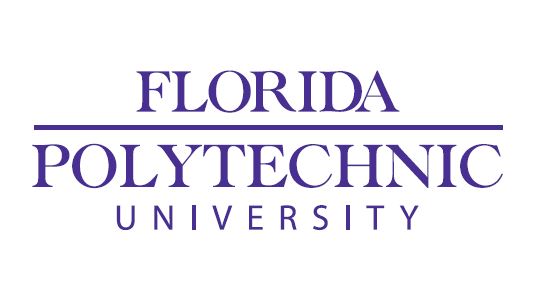 BOARD OF TRUSTEESGOVERNANCE COMMITTEE MEETINGFriday, May 19, 20171:00 p.m. Eastern Standard TimeConference Line: 1-888-670-3525 & Participant Code: 4872254143#	Dr. Richard Hallion, Chair			Rear Admiral Philip Dur, Vice-Chair		Mark Bostick			 Cliff Otto	Don Wilson		AGENDACall to Order							Dr. Richard Hallion, ChairRoll Call								Maggie MariucciPublic Comment							Dr. Richard Hallion, ChairComprehensive Review of the President				Dr. Sally Mason, Consultant*Action Required*
The President’s Compensation Adjustments			Dr. Richard Hallion, Chair
*Action Required*
University President Delegation of Authority			Frank Martin, Board ChairDiscussion 
Closing Remarks and Adjournment				Dr. Richard Hallion, Chair  